Bedankt voor het invullen van de vragenlijst!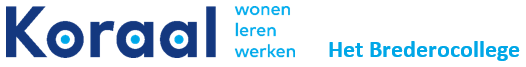 SchoolvragenlijstGeachte school van herkomst,De ouder(s)/verzorger(s) van één van uw (oud-)leerlingen heeft contact opgenomen met Het Brederocollege t.b.v. een aanmelding. Wij vinden het belangrijk om uw informatie betreffende het onderwijsproces mee te nemen in onze beeld- en besluitvorming.Wilt u daarom de moeite nemen om de vragenlijst zo volledig mogelijk in te vullen en zo spoedig mogelijk te retourneren? We kunnen u, indien gewenst, de vragenlijst digitaal aanleveren.Bij voorbaat dank.Martijn van RijsbergenSchoolleider VMBOSacha Vingerhoeds                                                           Schoolleider HAVO                                                                         T.a.v. aanmeldingBrederostraat 35                                                                4819 HG Breda                                                                   Tel.: 076 – 523 36 36            brederocollege@koraal.nl algemeenalgemeenalgemeenalgemeenNaam leerlingGeboortedatum Meisje / JongenSchool(naam)(straat-postcode-plaats)Emailadres schoolTelefoonnummer schoolKlas + schoolverloopKlas:Type Onderwijs en niveau per schooljaar:Klas:Type Onderwijs en niveau per schooljaar:Klas:Type Onderwijs en niveau per schooljaar:Klas + schoolverloopMentor huidige groepemailadres + werkdagenOndersteuningscoordinatoremailadres + werkdagenEventueel ander contactpersoon van schoolemailadres + werkdagenDeze vragenlijst is ingevuld door:Naam:Datum:reden van aanmeldingreden van aanmeldingWat is de reden van aanmelding bij Het Brederocollege? Waarom wordt VSO nodig geacht?Ondersteunen de ouders/verzorgers van de leerling de aanmelding bij Het Brederocollege?Relatie thuissituatie - schoolRelatie thuissituatie - schoolHoe is de relatie met de ouders/verzorgers?Hoe vaak en op welke manier (mail, telefoon, gesprekken) is er contact met ouders/verzorgers? Zijn er bijzonderheden in het contact?Leren, didactische ontwikkelingLeren, didactische ontwikkelingIn welk leerjaar zit de leerling? groep 8  1  2  3  4  5Op welk niveau volgt de leerling onderwijs?  VMBO Basisberoepsgerichte leerweg (BBL)  VMBO Kaderberoepsgerichte leerweg (KBL)  VMBO Theoretische leerweg (TL) / MAVO  HAVO  VWOIndien hij/zij in de bovenbouw zit: wat is de profielkeuze/sectorkeuze?Indien hij/zij in de bovenbouw zit: Wat is het vakkenpakket?Voeg een recente cijferlijst en Cito meting toe als bijlage COGNITIEVE ONTWIKKELINGCOGNITIEVE ONTWIKKELINGHeeft er ooit intelligentieonderzoek plaatsgevonden? Wilt u hiernaast de uitkomsten noteren?Datum van afname:Naam test: TIQ:VIQ:PIQ:Heeft u het idee dat de leerling het huidige niveau in voldoende mate aankan? Of werkt hij/zij onder/boven zijn/haar niveau?C.  SOCIAAL-EMOTIONEEL EN GEDRAG (zoals stil, passief, angstig, druk, impulsief, ongehoorzaam, opstandig, brutaal, agressief gedrag (verbaal of fysiek), contact maken, interactie met leerkracht en medeleerlingen e.d.)C.  SOCIAAL-EMOTIONEEL EN GEDRAG (zoals stil, passief, angstig, druk, impulsief, ongehoorzaam, opstandig, brutaal, agressief gedrag (verbaal of fysiek), contact maken, interactie met leerkracht en medeleerlingen e.d.)Is het sociaal- emotioneel functioneren van de leerling in kaart gebracht a.d.h.v. een leerlijn/leerlingvolgsysteem (bijv. SCOL, Zien!, CED leerlijnen) ? Voeg de laatste meting toe als bijlage. Zo nee, vul bijlage 1 in. D. RELEVANTE FACTOREN in het onderwijs, reeds genomen maatregelen (in hoeverre lukt het om het onderwijs af te stemmen op wat de jongere nodig heeft?)D. RELEVANTE FACTOREN in het onderwijs, reeds genomen maatregelen (in hoeverre lukt het om het onderwijs af te stemmen op wat de jongere nodig heeft?)Waarom kan de huidige school (bij overstap vanuit VO) of een reguliere VO school niet (meer) voldoen aan de onderwijsbehoeften van de leerling? Wat is er al extra ingezet om af te stemmen op de onderwijsbehoeften van de leerling?E. ONTWIKKELINGSPERSPECTIEFE. ONTWIKKELINGSPERSPECTIEFHoe ziet u de toekomst van de leerling? (bijvoorbeeld vervolgonderwijs, werk)  Heeft de leerling zelf al een beeld van de toekomst? (bijvoorbeeld wat voor soort opleiding of werk, welke sector)Wat heeft de leerling nodig van school, ouders, hulpverlening of andere betrokkenen om het toekomstbeeld te behalen?   F. DOELEN (SMARTI), onderwijs- en opvoedingsbehoeften van de jongere en ondersteuningsbehoeften van school en ouders   F. DOELEN (SMARTI), onderwijs- en opvoedingsbehoeften van de jongere en ondersteuningsbehoeften van school en oudersWat zou u graag zien dat de leerling gaat leren op het Brederocollege? (op gebied van leren, werkhouding, gedrag)Wat wil de leerling leren op het Brederocollege? (op gebied van leren, werkhouding, gedrag)Waar zou de school de leerling mee kunnen helpen? (op gebied van leren, werkhouding, gedrag)Waar zouden de ouders/verzorgers en/of betrokken hulpverleners de leerling thuis mee kunnen helpen of waar wordt de leerling al mee geholpen? (op gebied van leren, werkhouding, gedrag)overige opmerkingen